										Льготная категория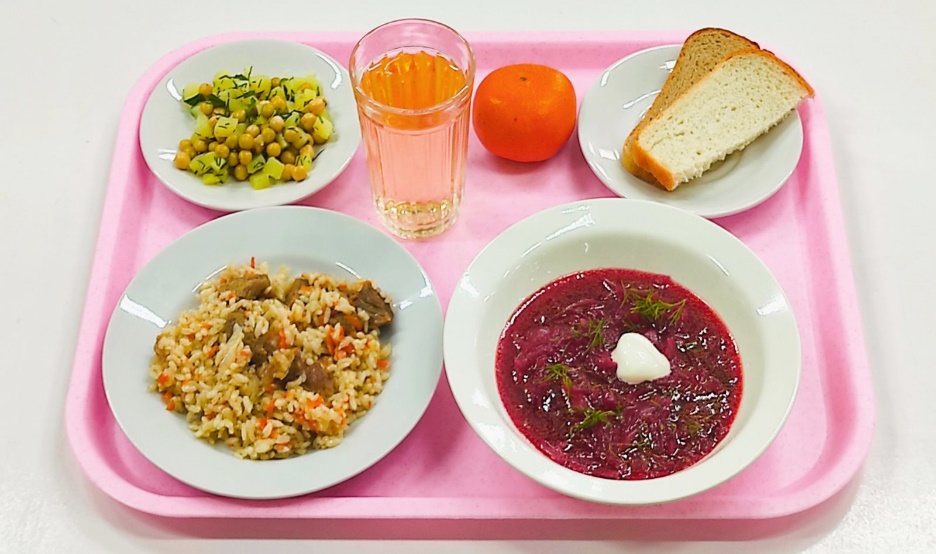 											      2 вариант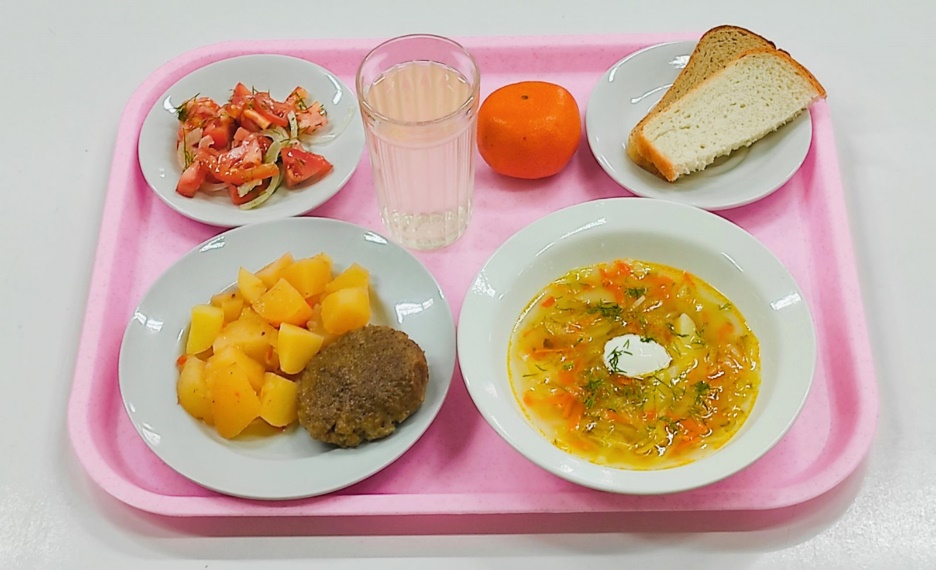 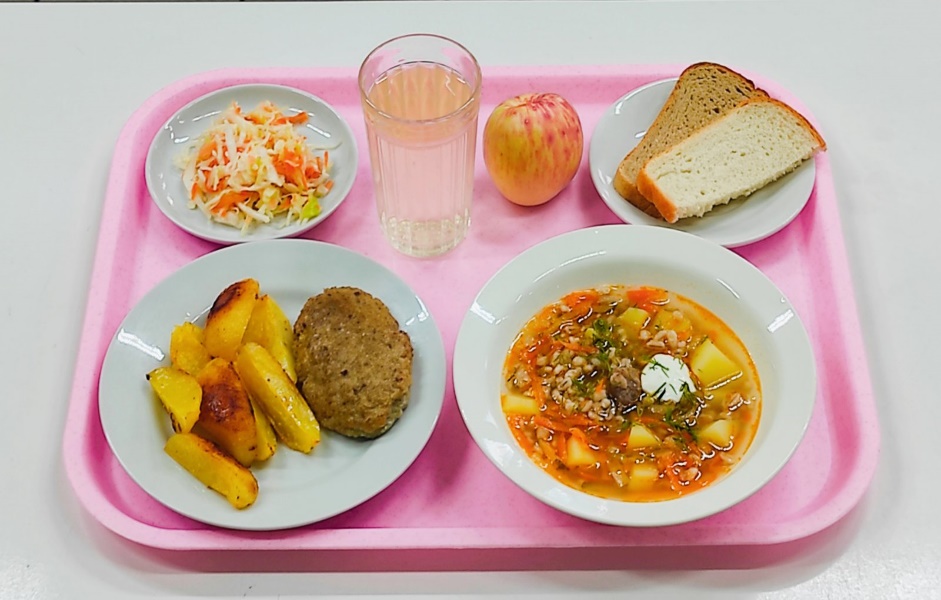 											      2 вариант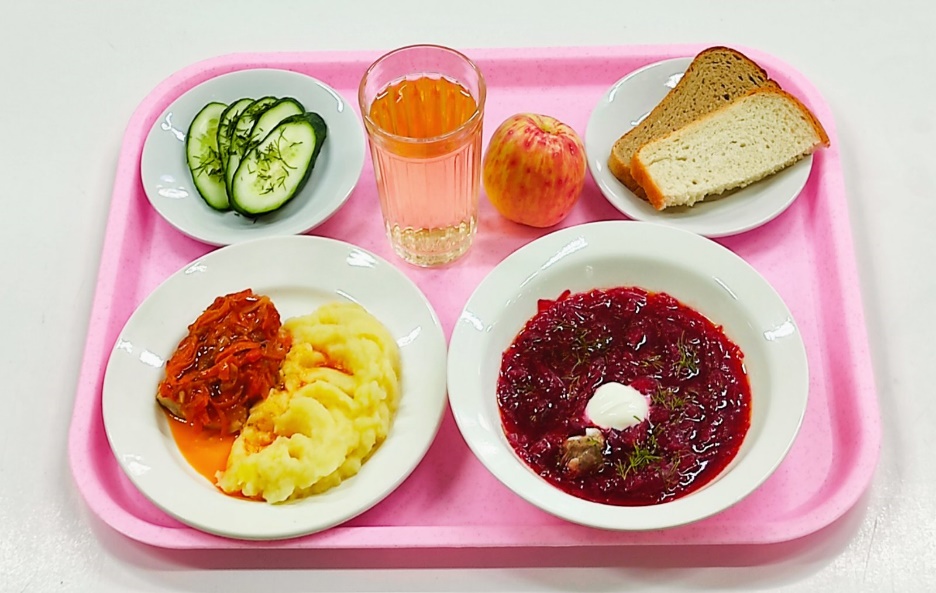 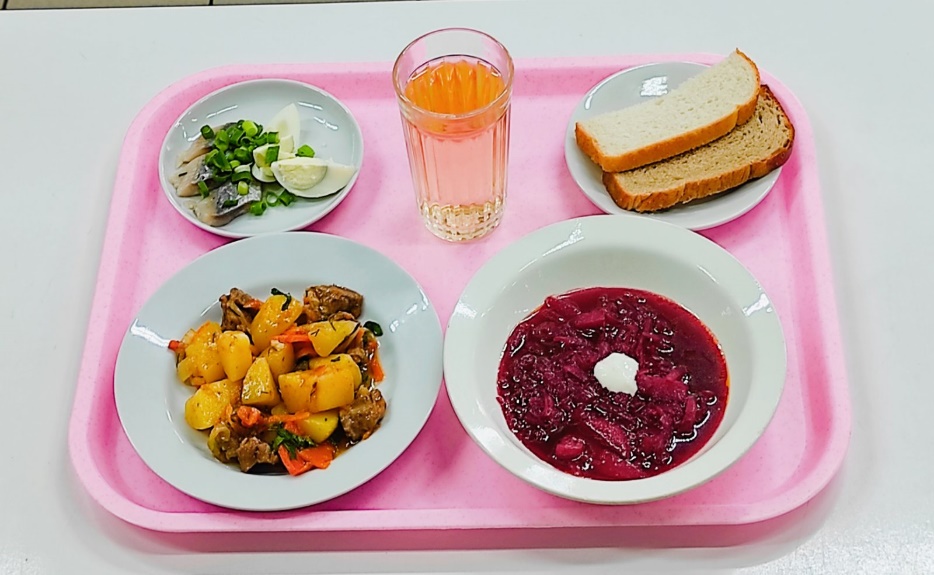 											      2 вариант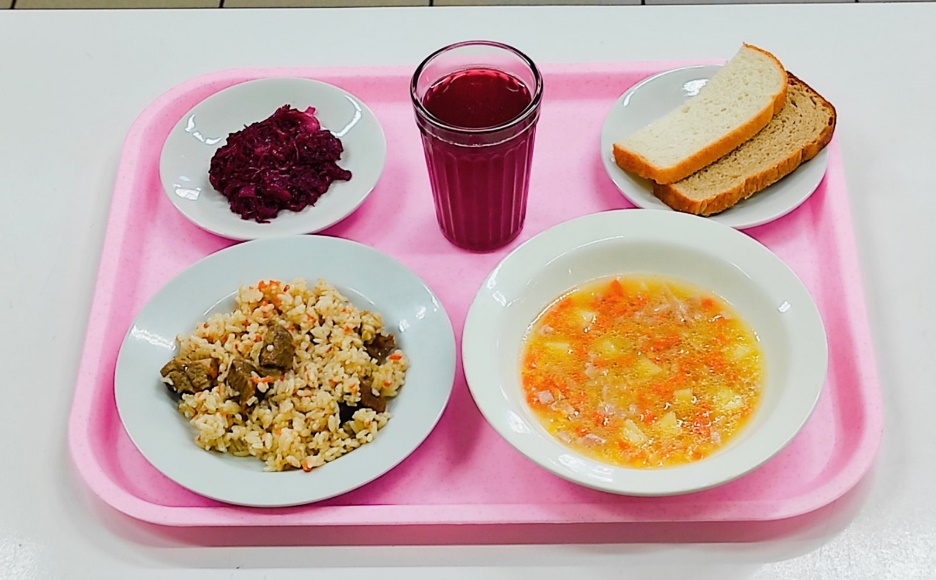 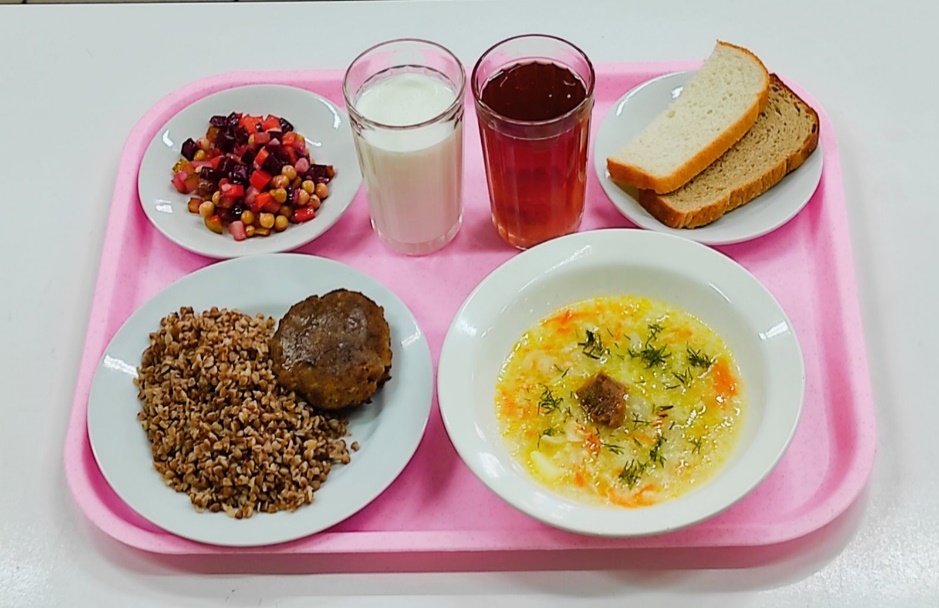 											     2 вариант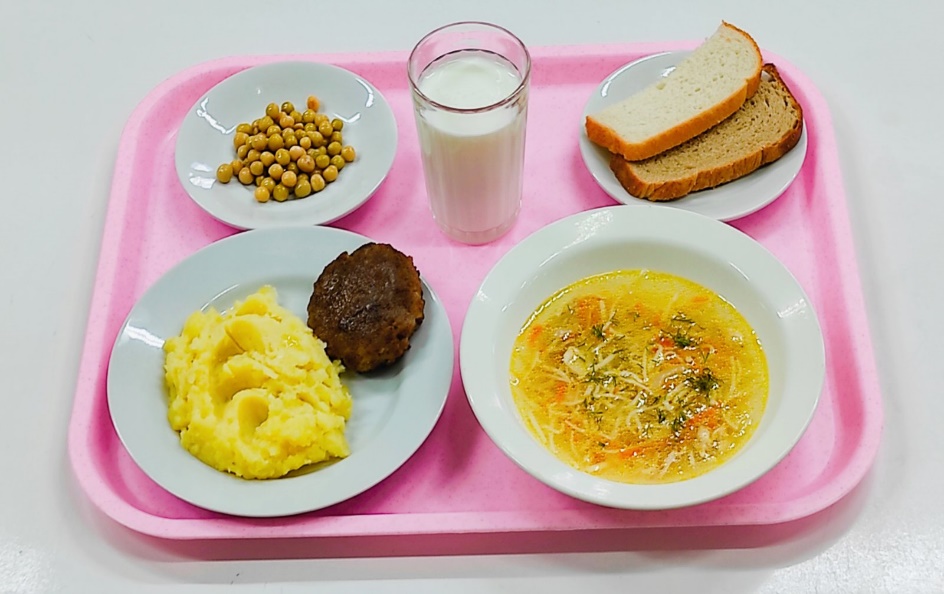 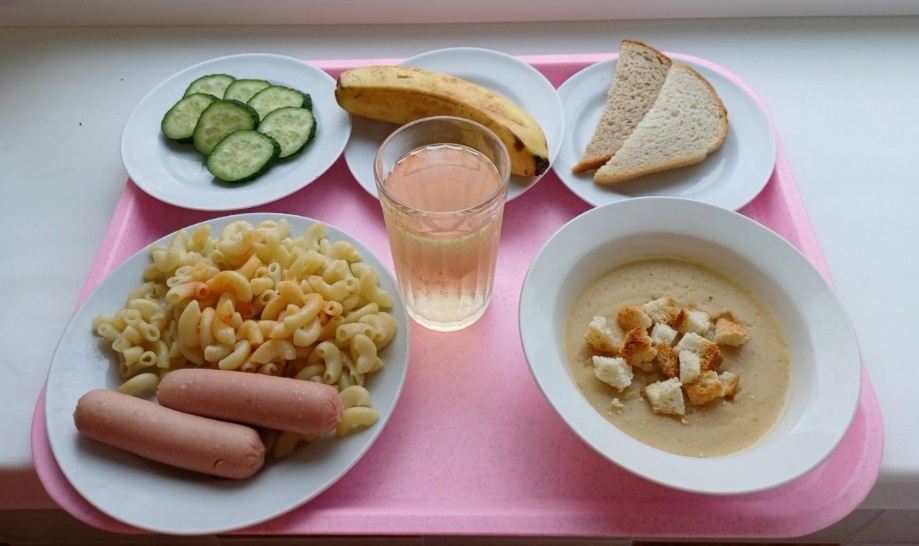 											     2 вариант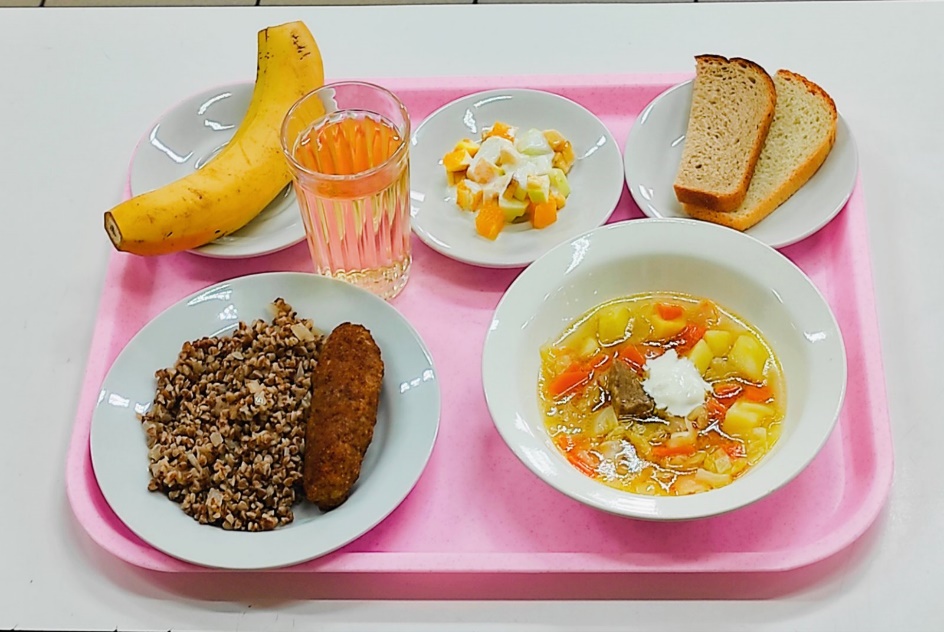 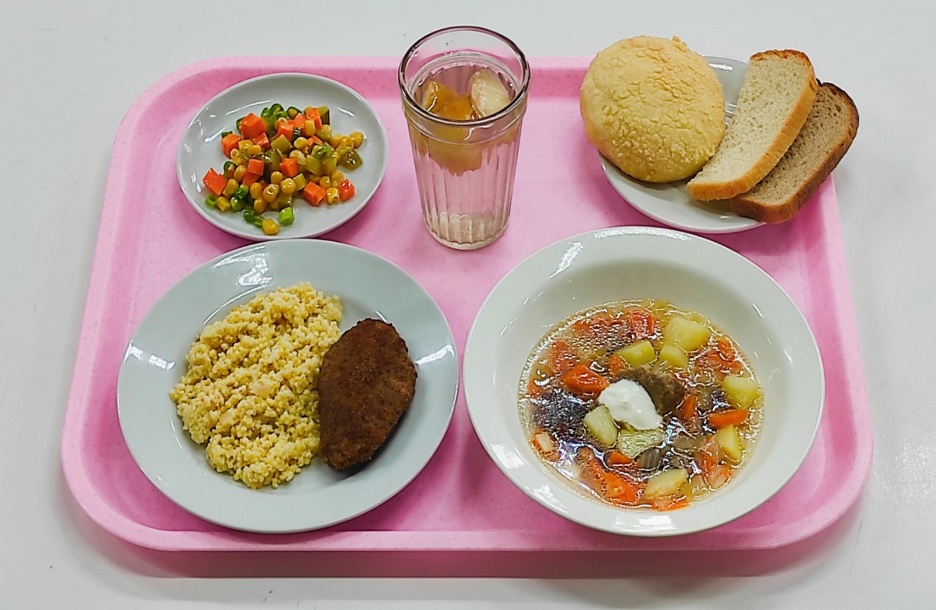 											      2 вариант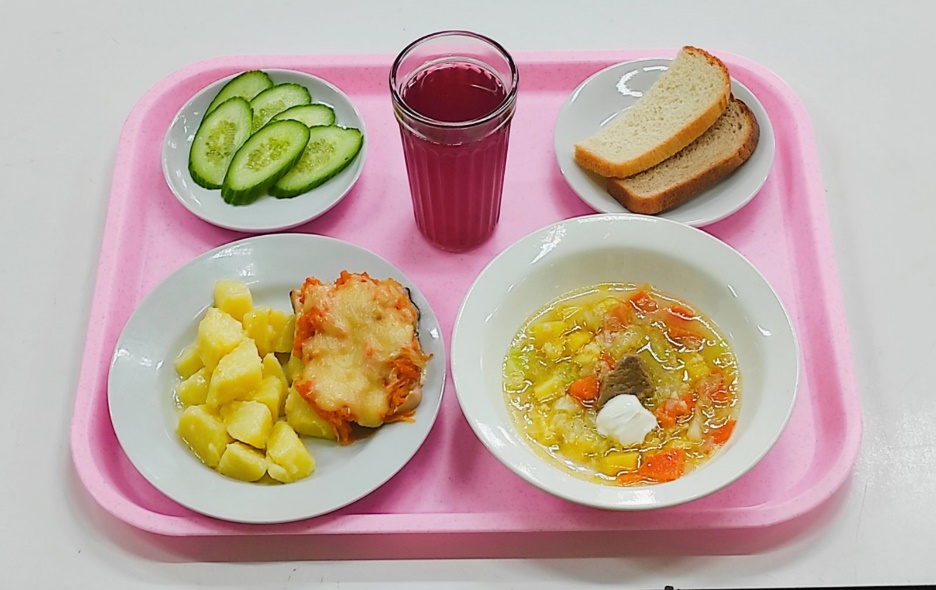 День: понедельникНеделя: втораяСезон: осенне-зимнийдля обучающихся 1-4 классов (возраст 7-11 лет)для обучающихся 1-4 классов (возраст 7-11 лет)для обучающихся 1-4 классов (возраст 7-11 лет)для обучающихся 1-4 классов (возраст 7-11 лет)       1 вариант       1 вариантНаименование блюдаВыходПищевые веществаПищевые веществаПищевые веществаЭЦНаименование блюда(гр./мл.)БЖУ(ккал.)ОбедСалат картофельный с зеленым горошком601,003,105,4054,00Борщ "Украинский" со  сметаной 250/101,073,7924,53101,00Плов по-узбекски из говядины20018,2321,2938,15485,00Хлеб "Пшеничн." в/с,  хлеб северный (с ламин.)      25/254,130,5523,48115,35Сок в ассортименте (разливной)2000,000,0019,2080,80Фрукты свежие (мандарины)1000,800,8011,0038,00Итого:79525,22529,5265121,756874,15Наименование блюдаВыходПищевые веществаПищевые веществаПищевые веществаЭЦНаименование блюда(гр./мл.)БЖУ(ккал.)ОбедСалат из свежих помидоров с луком и заправкой600,603,203,6065,00Рассольник домашний   со сметаной250/103,874,3217,20141,00Биточки по-беларусски9015,5011,2010,60261,00Картофель тушеный 1503,907,8024,30187,00Хлеб "Пшеничн." в/с,  хлеб северный (с ламин.)      25/254,130,5523,48115,35Напиток лимонный2000,100,0019,2098,00Фрукты свежие (мандарины)1000,800,8011,0038,00Итого:79528,89527,87109,38905,35День: вторникНеделя: втораяСезон: осенне-зимнийдля обучающихся 1-4 классов (возраст 7-11 лет)для обучающихся 1-4 классов (возраст 7-11 лет)для обучающихся 1-4 классов (возраст 7-11 лет)для обучающихся 1-4 классов (возраст 7-11 лет)       1 вариант       1 вариантНаименование блюдаВыходПищевые веществаПищевые веществаПищевые веществаЭЦНаименование блюда(гр./мл.)БЖУ(ккал.)ОбедСалат из белокачанной капусты с морковью600,763,064,1448,00Рассольник Ленинградский (с перл.крупой,мясом и сметаной)250/15/106,877,0220,40132,00Котлета любительская (минтай)10010,208,756,00261,00Картофель запеченый по-деревенски1503,208,4021,86184,93Хлеб "Пшеничн." в/с,  хлеб северный (с ламин.)25/254,130,5523,48115,35Напиток апельсиновый2000,200,0025,70104,00Фрукты свежие (яблоко )2000,960,2433,0042,00Итого:102526,3228,02134,58887,28Наименование блюдаВыходПищевые веществаПищевые веществаПищевые веществаЭЦНаименование блюда(гр./мл.)БЖУ(ккал.)ОбедОвощи свежие (огурец) порционно601,300,060,568,00Борщ с капустой и картофелем с мясом и сметаной250/15/107,077,8215,10150,00Минтай тушеный в томате с овощами1005,788,1026,28196,20Картофельное пюре 1502,545,4420,30132,00Хлеб "Пшеничн." в/с,  хлеб северный (с ламин.)25/254,130,5523,48115,35Сок в ассортименте (разливной)2000,000,0019,2080,80Фрукты свежие (яблоко)1300,200,2011,0055,90Итого:102521,0222,17115,92738,25День: средаНеделя: втораяСезон: осенне-зимнийдля обучающихся 1-4 классов(возраст 7-11 лет)для обучающихся 1-4 классов(возраст 7-11 лет)для обучающихся 1-4 классов(возраст 7-11 лет)для обучающихся 1-4 классов(возраст 7-11 лет)       1 вариант       1 вариантНаименование блюдаВыходПищевые веществаПищевые веществаПищевые веществаЭЦНаименование блюда(гр./мл.)БЖУ(ккал.)Обед                                                                                                     Салат из рыбной консервы с яйцом и луком зеленым603,105,1018,2677,40Свекольник   со сметаной250/102,695,3920,10131,55Жаркое по-домашнему (говядина)20016,9016,1230,33399,00Хлеб "Пшеничн." в/с,  хлеб северный (с ламин.)25/254,130,5523,48115,35Сок в ассортименте (разливной)2000,000,0019,2080,80Итого:77026,8227,16116,37810,10Наименование блюдаВыходПищевые веществаПищевые веществаПищевые веществаЭЦНаименование блюда(гр./мл.)БЖУ(ккал.)Обед                                                                                                     Икра свекольная600,803,107,5041,00Юшка гороховая с копченостями2508,9210,9425,00199,00Плов по-узбекски из говядины20016,2319,2938,15385,00Хлеб "Пшеничн." в/с,  хлеб северный (с ламин.)25/254,130,5523,48115,35Напиток из компотной смеси2000,100,1019,9095,00Итого:79530,1833,98114,03835,35День: четвергНеделя: втораяСезон: осенне-зимнийдля обучающихся 1-4 классов (возраст 7-11 лет)для обучающихся 1-4 классов (возраст 7-11 лет)для обучающихся 1-4 классов (возраст 7-11 лет)для обучающихся 1-4 классов (возраст 7-11 лет)       1 вариант       1 вариантНаименование блюдаВыходПищевые веществаПищевые веществаПищевые веществаЭЦНаименование блюда(гр./мл.)БЖУ(ккал.)ОбедВинегрет овощной600,845,063,9673,80Суп крестьянский с мясом и сметаной250/15/102,605,3014,30116,00Биточки по-селянски10510,708,509,07212,00Каша гречневая рассыпчатая1507,605,6137,33230,15Хлеб "Пшеничн." в/с,  хлеб северный (с ламин.)25/254,130,5523,48115,35Компот из сухофруктов2000,900,2025,0094,00Кисломолочный напиток (кефир)2002,502,5021,7045,00Итого:129529,2727,72134,83886,30Наименование блюдаВыходПищевые веществаПищевые веществаПищевые веществаЭЦНаименование блюда(гр./мл.)БЖУ(ккал.)ОбедЗеленый горошек консер. (порционно)601,500,103,2525,00Суп-лапша домашняя с  птицей и зеленью250/25/26,587,7028,00158,70Биточки по-селянски10510,708,5010,05212,00Картофельное пюре 1502,545,4420,30132,00Хлеб "Пшеничн." в/с,  хлеб северный (с ламин.)25/254,130,5523,48115,35Кисломолочный напиток (ряженка)2002,502,5021,70128,00Итого:129527,94524,79106,78771,05День: пятницаНеделя: втораяСезон: осенне-зимнийдля обучающихся 1-4 классов (возраст 7-11 лет)для обучающихся 1-4 классов (возраст 7-11 лет)для обучающихся 1-4 классов (возраст 7-11 лет)для обучающихся 1-4 классов (возраст 7-11 лет)       1 вариант       1 вариантНаименование блюдаВыходПищевые веществаПищевые веществаПищевые веществаЭЦНаименование блюда(гр./мл.)БЖУ(ккал.)Обед                                                                                                     Овощи свежие (огурец) порционно601,300,060,568,00Суп-пюре  из разных овощей с пшен. сухариками250/203,766,2924,00135,00Сосиска отварная молочная с соусом томатным90/5010,2616,3818245Макаронные изделия отварные1502,504,8033,30191,00Хлеб "Пшеничн." в/с,  хлеб северный (с ламин.)25/254,130,5523,48115,35Сок в ассортименте (разливной)2000,000,0019,2080,80Фрукты свежие (банан)2501,800,4018,8046,00Итого:92023,7528,48140,58880,15Наименование блюдаВыходПищевые веществаПищевые веществаПищевые веществаЭЦНаименование блюда(гр./мл.)БЖУ(ккал.)Обед                                                                                                     Салат из свежих фруктов600,502,1013,8057,00Суп овощной с мясом и сметаной250/15/103,175,5216,80102,00Колбаски деревенские909,608,689,50228,00Каша гречневая рассыпчатая с луком1504,596,9225,88234,52Хлеб "Пшеничн." в/с,  хлеб северный (с ламин.)25/254,130,5523,48115,35Сок в ассортименте (разливной)2000,000,0019,2080,80Фрукты свежие (банан)2201,800,4018,8046,00Итого:103023,7924,17127,46863,67День: субботаНеделя: втораяСезон: осенне-зимнийдля обучающихся 5-11 классов возраст старше 12 лет                      1 вариантдля обучающихся 5-11 классов возраст старше 12 лет                      1 вариантдля обучающихся 5-11 классов возраст старше 12 лет                      1 вариантдля обучающихся 5-11 классов возраст старше 12 лет                      1 вариантдля обучающихся 5-11 классов возраст старше 12 лет                      1 вариантдля обучающихся 5-11 классов возраст старше 12 лет                      1 вариантНаименование блюдаВыходПищевые веществаПищевые веществаПищевые веществаЭЦНаименование блюда(гр./мл.)БЖУ(ккал.)ОбедСалат "Витаминный"1004,008,0022,00161,33Суп из овощей с фасолью, мясом и сметаной250/15/103,175,5216,80142,00Котлеты городские 10010,7011,9010,10227,90Каша пшенная вязкая с луком1803,885,0035,20211,70Компот из  яблок и груш2000,200,2027,90115,00Хлеб "Пшеничн." в/с,  хлеб северный(с ламин.)25/254,130,5523,48115,35Булочка дорожная503,153,9526,20179,00Итого:90529,2335,12161,681152,28Наименование блюдаВыходПищевые веществаПищевые веществаПищевые веществаЭЦНаименование блюда(гр./мл.)БЖУ(ккал.)Обед                                                                                                     Овощи свежие (огурец) порционно1002,060,102,0012,00Суп крестьянский с мясом и сметаной250/15/102,605,3014,30146,00Горбуша запеченая с овощами и сыром12016,2417,4915,04282,57Картофель отварной с зеленью1806,605,7637,56229,20Хлеб "Пшеничн." в/с,  хлеб северный (с ламин.)25/254,130,5523,48115,35Напиток из брусники2000,000,0025,00120,00Итого:110031,6329,20117,38905,12